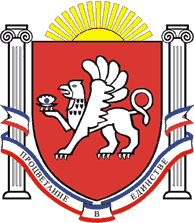 РЕСПУБЛИКА    КРЫМРАЗДОЛЬНЕНСКИЙ  РАЙОНАДМИНИСТРАЦИЯ   КОВЫЛЬНОВСКОГО  СЕЛЬСКОГО ПОСЕЛЕНИЯ       ПОСТАНОВЛЕНИЕ 02.11.2020 года                                          с. Ковыльное                                           № 224   Об утверждении Плана мероприятий по  борьбе с наркосодержащей        растительностью на территории муниципального образовании  Ковыльновское сельское поселение на 2021-2022 годы        В соответствии с Федеральным законом от 06.10.2003 г. № 131-ФЗ «Об общих принципах организации местного самоуправления в Российской Федерации», Федеральным законом от 08.01.2008 г. № 3-ФЗ «О наркотических средствах и психотропных веществах», Указом Президента РФ от 09.06.2010 г. № 690 «Об утверждении Стратегии государственной антинаркотической политики Российской Федерации до 2020 года», руководствуясь Уставом муниципального образования Ковыльновское сельское поселение Раздольненского района Республики Крым, в целях выполнения Протокола заседания антинаркотической комиссии по Республике Крым от 01.10.2020г. принимая во внимание письмо Администрации Раздольненского района от 30.10.2020 № 01-06/2379 ПОСТАНОВЛЯЮ:1.Утвердить  План мероприятий по  борьбе с наркосодержащей        растительностью на территории муниципального образовании  Ковыльновское сельское поселение на 2021-2022 годы ( приложение).2.Назначить ответственным за выполнение мероприятий по  борьбе с наркосодержащей  растительностью на территории муниципального образовании  Ковыльновское сельское поселение на 2020-2021 годы Михайленко Ю.Н., председателя Ковыльновского сельского совета -главу Администрации Ковыльновского сельского поселения.3.Обнародовать настоящее постановление на информационных стендах населенных пунктов Ковыльновского сельского поселения и на официальном сайте Администрации Ковыльновского сельского поселения в сети Интернет (http://kovilnovskoe-sp.ru/).4. Настоящее постановление вступает в силу с момента обнародования.Председатель Ковыльновскогосельского совета – глава АдминистрацииКовыльновского  сельского поселения                              Ю.Н. МихайленкоПриложение к постановлению Администрации Ковыльновского сельского поселенияот  02.11 .2020 №  224План мероприятий          по  борьбе с наркосодержащей растительностью  на  территории муниципального    образования Ковыльновское сельское  поселение на 2021-2022 годы№Наименование мероприятияИсполнителиСрок  проведения1.Участие в проведении рейдов по выявлению и уничтожению незаконных посевов и очагов дикорастущих наркосодержащих растений Администрация Ковыльновского сельского поселениямай-сентябрь2.Обязать руководителей и жителей поселения проводить работу по уничтожению наркосодержащих растений на своих территориях и прилегающих к ним участкахРуководители учреждений, предприятий, осуществляющих деятельность на территории сельского поселения; жители поселениямай- сентябрь 3.Проведение разъяснительной работы с жителями поселения по уничтожению дикорастущей конопли, с разъяснением  положений законов и других НПА о незаконном культивировании наркосодержащих растений и мер уголовной и административной ответственности за нарушение действующего  законодательстваАдминистрация Ковыльновского сельского поселенияпостоянно4Проведение инвентаризации земель, засоренных дикорастущей коноплей, а также выявление бесхозяйных и заброшенных  земельных участков для установления личности владельца или землепользованияАдминистрация Ковыльновского сельского поселениямай-сентябрь5Размещение агитационно-пропагандистских материалов по антинаркотической тематикеАдминистрация Ковыльновского сельского поселенияв течение года6.Информирование населения по пропаганде здорового образа жизниАдминистрация Ковыльновского сельского поселенияв течение года